      ORGANISEERT op zaterdag 23 april        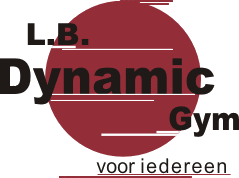                            EETFEEST met Steak en hamburgers                                  Vanaf 12 uur zijn jullie welkom in de benedenzaal van de Curve, De Becker-Remyplein te Kessel-Lo. De keuken is open tot 20 uur.Maak je keuze en mail vóór 18 april je bestelling door naar: lbdynamicgym@gmail.com       of bel 016259441 (Patsy) - Betalen doe je ter plaatse op 23 april.Duid je keuze aan:        we komen ’s middags eten  O        of ’s avonds  ONaam: …………………………………………………………………………………  Hoofdgerechten: Steak met saus naar keuze:                                                   Aantal volwassenen                                              Aantal kinderen ………. natuur – € 18                                          ………. Natuur – € 9             …….... Dynamic – € 18                                      …..…..  Dynamic - € 9 ………. Champignonroom – € 18                     ………  Champignonroom – € 9             ………. Peperroom – € 18                                 …..….  Peperroom – € 9 Veggieburger met saus naar keuze:Aantal volwassenen (2 burgers)                          Aantal kinderen (1 burger)………. natuur – € 14                                          ………. Natuur – € 7             …….... Dynamic – € 14                                      …..…. Dynamic - € 7 ………. Champignonroom – € 14                     ………. Champignonroom – € 7             ………. Peperroom – € 14                                 …..….. Peperroom – € 7Hamburger of veggieburger met broodje en frietjes Aantal volwassenen                                             Aantal kinderen ………. Hamburger Classic – € 10                         ……… Hamburger Kids - € 6
………. Cheese burger € 11
………. Cheesebacon burger € 12…….... Vegetarisch – € 10                                     …..…. Vegetarisch – € 6 Dessert                                                                               ………. Tiramisu – € 5                                        …..……  Kleine portie – € 3 ……….Chocomousse – € 5                               ………..  Kleine portie – € 3 